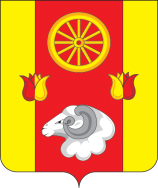 РОСТОВСКАЯ ОБЛАСТЬРЕМОНТНЕНСКИЙ РАЙОНМУНИЦИПАЛЬНОЕ ОБРАЗОВАНИЕ«КАЛИНИНСКОЕ СЕЛЬСКОЕ ПОСЕЛЕНИЕ»АДМИНИСТРАЦИЯКАЛИНИНСКОГО  СЕЛЬСКОГО  ПОСЕЛЕНИЯРАСПОРЯЖЕНИЕ28.10.2022                               с. Большое Ремонтное                                  № 30О внесении изменений в распоряжениеАдминистрации Калининского сельского поселения от 23.04.2014 № 23            В связи с кадровыми изменениями в аппарате Администрации Калининского сельского поселения.             1.Внести в распоряжение Администрации  Калининского сельского поселения № 23 от 23.04.2014 «О создании комиссии Администрации Калининского сельского поселения по учёту поступления и выбытия подарков, полученных в связи с протокольными мероприятиями, служебными командировками и другими официальными мероприятиями» следующие изменения:            1.1.пункт 4 изложить в следующей редакции:            «4. Начальнику сектора экономики и финансов Ворожбитовой М.С. при планировании расходов  бюджета главного распорядителя бюджетных средств Администрации Калининского сельского поселения предусматривать расходы на услуги оценщика для проведения экспертизы подарков на основании расчетов, предоставляемых бухгалтерией Администрации Калининского сельского поселения».1.2.пункт 5 изложить в следующей редакции:           «5.Определить материально-ответственным лицом, отвечающим за сохранность сданных подарков, главного специалиста по бухгалтерскому учету Администрации Калининского сельского поселения Цыкалову Л.Г.». 2.Внести в приложение № 2 к распоряжению Администрации Ремонтненского района № 23 от 23.04.2014 «О создании комиссии Администрации Калининского сельского поселения по учёту поступления и выбытия подарков, полученных в связи с протокольными мероприятиями, служебными командировками и другими официальными мероприятиями» изменения, изложив его в редакции согласно приложению, к настоящему распоряжению.3.Контроль за исполнением настоящего распоряжения оставляю за собой.Глава АдминистрацииКалининского сельского поселения                                       Е.В. МирнаяПриложение                                                                                                     к  распоряжению Администрации                                                                                           Калининского сельского поселенияот 28.10.2022 № 30Приложение № 2                                                                                                    к  распоряжению Администрации                                                                                           Калининского сельского поселенияот 23.04.2014 № 23Составкомиссии по учету поступления и выбытия подарков, полученных муниципальными служащими Администрации Калининского сельского поселения в связи с протокольными мероприятиями, служебными командировками и другими официальными мероприятиямиЧлены комиссии:Дубовая Ангелина Витальевна-Ведущий специалист по правовым и кадровым вопросам Администрации Калининского сельского поселения- председатель комиссииВорожбитова Мария Сергеевна  -Начальник сектора  экономики и финансов  Администрации Калининского сельского  поселения - заместитель председателя комиссииАнищенко Инна Васильевна-Ведущий специалист по имущественным и земельным отношениям- секретарь комиссииЦыкалова Лина Григорьевна-Главный специалист по бухгалтерскому учёту Администрации Калининского сельского поселения Сушко Борис Борисович-Ведущий специалист по вопросам ЖКХ, ЧС и ПБ Администрации Калининского сельского поселенияСамойлова Светлана Юрьевна-Ведущий специалист-экономист Администрации Калининского сельского поселения